CERTIFICAT PENTRU AUTORIZAREA PRODUSULUI BIOCIDNr. RO/2018/0223/MRA/ IE/BPA 70513In conformitate cu prevederilor REGULAMENTULUI (UE) NR. 528/2012 al Parlamentului European si al Consiliului privind punerea la dispoziție pe piață și utilizarea produselor biocide şi ale HOTĂRÂRII GUVERNULUI nr. 617/2014 privind stabilirea cadrului instituţional şi a unor măsuri pentru punerea în aplicare a Regulamentului (UE) nr. 528/2012 al Parlamentului European şi al Consiliului din 22 mai 2013 privind punerea la dispoziţie pe piaţă şi utilizarea produselor biocide, în baza documentelor depuse în dosarul tehnic, Comisia Națională pentru Produse Biocide, în şedinţa din data 12.09.2018, a decis că produsul biocid poate fi plasat pe piaţă în România, conform prevederilor legale în vigoare.I. TIPUL AUTORIZATIEIII. Data emiterii autorizatiei: 05.11.2018 III. Data expirării autorizatiei: 14.03.2023IV.      V. VI.VII.VIII.IX. COMPOZITIA CALITATIVĂ SI CANTITATIVĂ Substanta activă Substanta inactivă/nonactivă – nu se specificaX. CLASIFICAREA SI ETICHETAREA PRODUSULUIProdus biocid cu substanţe active - substanţe chimiceXI. AMBALAREAXII. POSIBILE EFECTE ADVERSE  DIRECTE  SAU   INDIRECTEXIII. ORGANISMELE DĂUNĂTOARE VIZATEXIV. INSTRUCTIUNILE  SI DOZELE DE APLICARE :XV. INSTRUCTIUNI DE PRIM AJUTORXVI. MĂSURI PENTRU PROTECTIA MEDIULUIXVII. MASURI PENTRU PROTECTIA ANIMALELOR SI A HRANEI PENTRU ANIMALEXVIII. INSTRUCTIUNI PENTRU ELIMINAREA ÎN SIGURANTĂ pentruXIX. CONDITIILE DE DEPOZITARE : Se depozitează în locuri inaccesibile, păsărilor, animalelor de companie și animalelor de fermă.A se depozita într-un loc uscat, răcoros și bine ventilat. Păstrați momeala în ambalajul original, închis și ferit de lumină directă a soarelui.DURATA DE CONSERVARE A PRODUSELOR  BIOCIDE ÎN CONDITII NORMALE  DE DEPOZITARE : 24 luni.XX. ALTE INFORMATII : Din cauza modului de acțiune anticoagulant întârziat al rodenticidelor,  poate dura 4 - 10 zile pentru a avea efect după consumarea momelii. Rozătoarele pot fi purtătoare de boli. Nu atingeți rozătoarele moarte cu mâna goală, purtați mănuși și utilizați unelte (clește) când le îndepărtați. Acest produs conține o substanță  amară și un colorant.Având în vedere efectele adverse potențiale pentru  sănătatea umană, se recomandă citirea cu maximă atenție a instrucțiunilor de pe etichetă și respectarea lor.Respectarea restricțiilor pentru utilizarea produsului biocid si anume:Se va evita prin orice mijloace pătrunderea în sistemul de canalizare și în ape de suprafață.nu se pun suporturile de momeala in apropierea sistemelor de drenare a apei acolo unde momeala ar putea intra in contact cu apa.Este obligatorie transmiterea de către detinătorul autorizatiei a fisei cu date de securitate către Institutul National de Sănătate Publică – Biroul RSI si Informare ToxicologicăPrezentul document poate fi însotit de anexă în cazul modificărilor administrative								PRESEDINTE,								Dr. Chim. Gabriela Cilincaautorizaţia prin recunoaşterea reciprocă succesiva eliberată în conformitate cu prevederile art. 33 din Regulamentul (UE) nr. 528/2012;Statul membru al Uniunii Europene emitent: UKNr. Autorizației din statul membru emitent Nr.: IE/BPA 70513DENUMIREA COMERCIALĂ A PRODUSULUI BIOCID: PROKUM  PELLETNUMELE TITULARULUI AUTORIZATIEI: PelGar International Adresa: Unit 13, Newman Lane, Alton, Hampshire, GU34 2QR, Marea BritanieNUMELE TITULARULUI AUTORIZATIEI recunoscută reciproc: PelGar International Adresa : Unit 13, Newman Lane, Alton, Hampshire, GU34 2QR, Marea BritanieNUMELE FABRICANTULUI  PRODUSULUI BIOCID: PelGar International Limited  Adresa :Unit 13, Newman Lane, Alton, Hampshire, GU34 2QR, Marea BritanieLoc de productie : Unit 13, Newman Lane, Alton, Hampshire, GU34 2QR, Marea Britanie2. Agrochema 67502 Konesin Czech Republic3. Promedivet SRL 545500 SOVATAm str. Lunga, nr. 46/G, jud. Mures, RomaniaNUMELE FABRICANTULUI  SUBSTANTEI  ACTIVE: PelGar International Limited Adresa: Unit 13, Newman Lane, Alton, Hampshire, GU34 2QR, Marea BritanieLoc de productie: PelGar International Limited, Prazska 54, 280 02, Kolin, Republica CehaTIPUL DE PRODUS : TP 14-RodenticideCATEGORIILE DE UTILIZATORI:  Publicul general, profesioniști, profesioniști instruiți TIPUL PREPARATULUI: Momeală gata de utilizare: Peleți (RB) Organismele ţintă (după caz, inclusiv stadiul de dezvoltare al acestora)Speciile ţintă sunt şobolanul maroniu (Rattus norvegicus) şi şoarecele de casă (Mus musculus).Este utilizat în eradicarea rozătoarelor din interiorul și din exteriorul, în jurul clădirilor (clădiri urbane și agricole).Denumirea comunăBrodifacoumDenumirea IUPAC3-[3-[4-(4-bromophenyl)phenyl]tetralin-1-yl]-2-hydroxy-chromen-4-oneNumar CAS56073-10-0Numar CE259-980-5Continut de substantă activă0,0025%Simboluri    GHS08  Fraze de pericol (H)H373 – Poate provoca leziuni ale organelor în caz de expunere prelungită sau repetatăH317 – Poate provoca o reacţie alergică a pielii.H410 – Foarte toxic pentru mediul acvatic cu efecte pe termen lung.Fraze de prudenta (P)P102 – A nu se lasa la indemana copiilor.P103 –  Citiţi eticheta înainte de utilizare.P220 – A se păstra/depozita departe de îmbrăcăminte/…/materiale combustibile.P262 – Evitaţi orice contact cu ochii, pielea sau îmbrăcămintea.P270 – A nu mânca, bea sau fuma în timpul utilizării produsului.P273 – Evitaţi dispersarea în mediu.P280 – Purtaţi mănuşi de protecţie/îmbrăcăminte de protecţie/echipament de protecţie a ochilor/ echipament de protecţie a feţei.P404 – A se depozita într-un recipient închis.P405 – A se depozita sub cheie.P260 – Nu inspiraţi praful/fumul/gazul/ceața/vaporii/spray-ul.P314 – Consultaţi medicul, dacă nu vă simţiţi bine.P501 – Aruncaţi conţinutul/recipientul in conformitate cu prevederile hotararilor municipalePictograme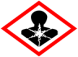 Pentru utilizatori : public general (non-profesional), interiorul clădirilor pentru administrare la şoareciCantitate maximă de momeală per pachet 50g -15, 20, 25, 30 sau 50g hârtie / PE sau AL / PE sau hârtie / Al / PE pungi în PE / PPAmbala interior: PE, plicuri, pungi AL/PEAmbalaje exterioare: pachete PE / PP (tuburi, căni sau pungi) 15g 20g, 25g 30g 40g 50g.-15, 20, 25, 30 sau 50g în  hârtie / PE sau AL / PE sau plicuri de hârtie / Al / PE, ambele în ​​cutie de carton cu căptușeală PE. Ambalaj interior: plicuri de hârtie / PE, AL / PE sau hârtie / Al / PEAmbalaje exterioare: carton cu căptușeală PE 15g 20g, 25g 30g 40g 50g -15, 20, 25, 30 sau 50g hârtie / PE sau AL / PE sau pungi de hârtie / Al / PE, ambele în ​​ambalaje din carton / carton cu inserţi din fibră de sticlă. Ambalaje interioare: hârtie /AL / PE sau plicuri din hârtie / Al / PEAmbalaje exterioare: carton/sau carton fibrolemnos 15g 20g, 25g 30g 40g 50g, 60g, 75g, 100g, 120g 150g Momeală liberă de până la 20g ambalată în tăvi de momeală cu un capac etanșat la căldură, ambalat în multiplii în ambalaj de carton la exterior. Ambalaj interior: tăvi de momeală cu un capac etanșat la caldAmbalaje exterioare:carton exterior 10g, 15g, 20g (ambalat în multiplii de 1/2/4)Maxim 50g permisMomeală liberă  de până la 20g ambalate în tăvi de momeală cu un capac etanșat la cald, ambalat în folii HDPE sau PP, staţii unice pentru momeală sau multifuncţionale, staţii rezistente al acţiuni externe, toate ambalate în multipli de 1, 2 sau 4 într-un ambalaj exterior din carton sau blister sau  carton sau pungă sigilată prin căldură sau  polietilenă sigilată prin căldură cu un capac de carton.  Ambalaje interioare: tăvi de momeală cu un capac etanșat la caldAmbalaje exterioare:HDPE sau PP stație de momeală ambalate într-un carton exterior sau blister sau cartonmanșon din carton sau pungă sigilată prin căldură sau polietilenă sigilată prin căldură cu un capac din carton 10g, 15g, 20g (ambalat înmultiplii de 1/2/4)Maxim 50g permis.Pentru utilizatori public general (non-profesionisti) interior/ sobolaniCantitate maximă de momeală per pachet 150g -15, 20, 25, 30, 50 sau 60g hârtie / PE sau AL / PE sau hârtie / Al / PE pungi în PE / PP ambalaje (tuburi, găleţi, pungi)Ambalaje interioare: hârtie / PE, Pungi Al / PEAmbalaje exterioare: pachete PE / PP(tuburi, căni sau pungi) 15g 20g, 25g 30g 40g 50g, 60g, 75g, 100g, 120g 150g -15, 20, 25, 30, 50 sau 60 de hârtie / PE sau AL / PE sau plicuri din hârtie / Al / PE, ambele în cutie cu căptușeală PE. Ambalaj interior: plicuri de hârtie / PE, AL / PE sau hârtie / Al / PEAmbalaje exterioare: cutie de carton cu căptușeală PE 15g 20g, 25g 30g 40g 50g, 60g, 75g, 100g, 120g 150g -15, 20, 25, 30, 50 sau 60g hârtie / PE sau AL / PE sau plicuri de hârtie / Al / PE, ambele în ambalaje din carton /AL / PE sau plicuri din hârtie / Al / PEAmbalaje exterioare: carton din fibre carton / carton 15g 20g, 25g 30g 40g 50g, 60g, 75g, 100g, 120g 150g Momeală liberă de până la 60g ambalată în tăvi de momeală cu un capac etanșat la căldură ambalat în multiplii în cutii din carton . Ambalaje interioare: tăvi de momeală cu un capac etanșat la caldAmbalaje exterioare:carton exterior 10g, 15g, 20g, 25g,50g, 60g (ambalate în multipli de 2/4/8/12/15)Maxim permis 150gMomeală liberă de până la 60 g ambalată în tăvi de momeală cu un capac etanșat la cald, ambalat în folii HDPE sau PP, staţii unice pentru momeală sau multifuncţionale, staţii rezistente al acţiuni externe, toate ambalate în multipli de 1, 2 sau 4 într-un ambalaj exterior din carton sau blister sau  carton sau pungă sigilată prin căldură sau  polietilenă sigilată prin căldură cu un capac de carton.  Ambalaje interioare: tăvi de momeală cu un capac etanșat la caldAmbalaje exterioare: HDPE sau PP stație de momeală ambalate într-un carton exterior sau blister sau carton manșon sau pungă sigilată prin căldură sau polietilenă sigilată termic cu un capac din carton 10g, 15g, 20g, 25g,50g, 60g (ambalate în multiplii de 1, 2 sau 4).Maxim permis 150gUtilizatori: public general (non-profesionisti) interior/exterior şi în jurul  (sobolani)Cantitate maxmă de momeală per pachet 150g -15, 20, 25, 30, 50 sau 60g hârtie / PE sau AL / PE sau hârtie / Al / PE pungi în PE / PP ambalaje (tuburi, găleţi, pungi)Ambalaje interioare: hârtie / PE, Pungi Al / PEAmbalaje exterioare: pachete PE / PP(tuburi, căni sau pungi) 15g 20g, 25g 30g 40g 50g, 60g, 75g, 100g, 120g 150g-15, 20, 25, 30, 50 sau 60 de hârtie / PE sau AL / PE sau plicuri din hârtie / Al / PE, ambele în ​​cutie cu căptușeală PE. Ambalaj interior: plicuri de hârtie / PE, AL / PE sau hârtie / Al / PEAmbalaje exterioare: cutie de carton cu căptușeală PE 15g 20g, 25g 30g 40g 50g, 60g, 75g, 100g, 120g 150g -15, 20, 25, 30, 50 sau 60g hârtie / PE sau AL / PE sau plicuri de hârtie / Al / PE, ambele în ambalaje din carton /AL / PE sau plicuri din hârtie / Al / PEAmbalaje exterioare: carton din fibre carton / carton 15g 20g, 25g 30g 40g 50g, 60g, 75g, 100g, 120g 150g Momeală liberă de până la 60g ambalată în tăvi de momeală cu un capac etanșat la căldură ambalat în multiplii în cutii din carton . Ambalaje interioare: tăvi de momeală cu un capac etanșat la caldAmbalaje exterioare:carton exterior 10g, 15g, 20g, 25g,50g, 60g (ambalate în multipli de 2/4/8/12/15)Maxim permis 150gMomeală liberă de până la 60 g ambalată în tăvi de momeală cu un capac etanșat la cald, ambalat în folii HDPE sau PP, staţii unice pentru momeală sau multifuncţionale, staţii rezistente al acţiuni externe, toate ambalate în multipli de 1, 2 sau 4 într-un ambalaj exterior din carton sau blister sau  carton sau pungă sigilată prin căldură sau  polietilenă sigilată prin căldură cu un capac de carton.  Ambalaje interioare: tăvi de momeală cu un capac etanșat la caldAmbalaje exterioare: HDPE sau PP stație de momeală ambalate într-un carton exterior sau blister sau carton manșon sau pungă sigilată prin căldură sau polietilenă sigilată termic cu un capac din carton 10g, 15g, 20g, 25g,50g, 60g (ambalate în multiplii de 1, 2 sau 4).Maxim permis 150gUtilizatori profesionisti (interior) soareciDimensiunea minimă a ambalajului este de 2,5 kg.Saci hârtie multi-strat cu capacitate de până la 25 kg cu barieră de umiditate PE sau multistrat de hârtie cu sac interior PE separat sau PP  cu  sac interior ţesut  PE sau sac ţesut PP fără căptușeală. Ambalaj interior: N / AAmbalaje exterioare: hârtie, PP, PE sac, sac PP 2.5kg 3kg, 3.5kg, 4kg 4.5kg 5kg 10kg 20kg-15, 20, 25, 30, 50 sau 60g hârtie / PE sau AL / PE sau hârtie / Al / PE pungi în PE / PP Ambalaje interioare: hârtie / PE, Pungi Al / PEAmbalaje exterioare: pachete PE / PP(tuburi, găleți sau pungi) 2,5 kg, 3 kg, 3,5 kg, 4 kg, 5 kg, 6 kg, 7 kg 8 kg, 9 kg 10 kg, 11 kg, 12 kg, 13g, 14kg, 15kg, 16kg, 17kg, 18kg, 19kg, 20kg.-15, 20, 25, 30, 50 sau 60g de hârtie / PE sau AL / PE sau pungi de hârtie / Al / PE, ambele în ​​cutie de carton PE. Ambalaj interior: plicuri de hârtie / PE, AL / PE sau hârtie / Al / PEAmbalaje exterioare: cutie de carton de 2,5 kg, 3 kg, 3,5 kg, 4 kg, 5 kg, 6 kg, 7 kg 8 kg, 9 kg 10 kg, 11 kg, 12 kg, 13 kg, 14 kg, 15 kg, 16 kg, 17 kg, 18kg, 19 kg, 20kg.-15, 20, 25, 30, 50 sau 60g hârtie / PE sau AL / PE sau plicuri de hârtie / Al / PE, ambele în ambalaje din carton /AL / PE sau plicuri din hârtie / Al / PEAmbalaj interior: plicuri de hârtie / PE, AL / PE sau hârtie / Al / PE, pungi.Ambalaje exterioare: carton cu inserţii din  fibră sticlă / cutie din carton 2.5 kg, 3 kg, 3.5 kg, 4 kg, 5 kg, 6 kg, 7 kg 8 kg, 9 kg 10 kg, 11 kg, 12 kg, 13 kg, 14 kg, 15 kg, 16 kg, 17 kg, 18kg, 19 kg, 20kg.Momeală liberă în pachete PE / PP (cade, cuve sau pungi) Ambalaj interior: N / AAmbalaje exterioare: pachete PE / PP (cane, găleți sau pungi) 2,5 kg, 3 kg, 3,5 kg, 4 kg, 5 kg, 6 kg, 7 kg, 8 kg, 9 kg 10 kg, 11 kg, 12 kg , 13 kg, 14 kg, 15 kg, 16 kg, 17 kg, 18kg, 19 kg, 20kg.Momeală liberă în cutie cu căptușeală PE Ambalaj interior: N / AAmbalaje exterioare: cutie de carton de 2,5 kg, 3 kg, 3,5 kg, 4 kg, 5 kg, 6 kg, 7 kg 8 kg, 9 kg 10 kg, 11 kg, 12 kg, 13 kg, 14 kg, 15 kg, 16 kg, 17 kg,  18kg, 19 kg, 20kg.Pachetul este limitat la pungi separate ambalate, cu o pungă maximă de 10 kg.Momeală liberă de până la 20 g (șobolani și șoareci) și până la 60 g (numai la șobolani) ambalate în tăvi de momeală cu un capac etanșat la cald ambalat în multiplii  ambalat în ambalaj interior de carton. Ambalaj interior: tăvi de momeală cu un capac etanșat la căldurăAmbalaje exterioare: carton  Multiplii:10g -25015g - 25020g - 125, 14425g - 120, 14430g - 96, 120, 14440g - 72, 96, 120, 14450g - 60, 72, 96, 120, 14460g - 48, 60, 72, 96, 120 Momeală liberă de până la 20 g (șobolani și șoareci) și până la 60 g (numai la șobolani) ambalate în tăvi de momeală cu un capac etanșat la căldură, ambalat în stații de momeală HDPE sau PP  toate pachetele  ambalate în multiplii 1, 2 sau 4 într-un ambalaj din carton sau din blister sau dintr-un manșon din carton sau într-o pungă sigilată la cald sau polietilenă cu un capac din carton Ambalaj interior: tăvi de momeală cu un capac etanșat la caldAmbalaje exterioare: HDPE sau PP stație de momeală ambalate într-un carton exterior sau blister sau carton, manșon sau pungă sigilată cu căldură sau polietilenă sigilată prin căldură cu un capac din carton Multipli10g -25015g - 25020g - 125, 14425g - 120, 14430g - 96, 120, 14440g - 72, 96, 120, 14450g - 60, 72, 96, 120, 14460g - 48, 60, 72, 96, 12080g - 32, 48, 60, 72, 9690g - 32, 48, 60, 72, 96100g - 32, 48, 60, 72, 96120g - 24, 32, 48, 60, 72200g - 16, 24, 32, 48, 60240g - 16, 24, 32, 48, 60Utilizatori profesionoisti ( interior) sobolaniDimensiunea minimă a ambalajului este de 2,5 kg.Saci hârtie multi-strat cu capacitate de până la 25 kg cu barieră de umiditate PE sau multistrat de hârtie cu sac interior PE separat sau PP  cu  sac interior ţesut  PE sau sac ţesut PP fără căptușeală. Ambalaj interior: N / AAmbalaje exterioare: hârtie, PP, PE sac, sac PP 2.5kg 3kg, 3.5kg, 4kg 4.5kg 5kg 10kg 20kg.                        -15, 20, 25, 30, 50, 60, 100g sau 200g în hârtie / PE sau AL / PE sau hârtie / Al / PE pungi în PE / PP ambalaje interioare: PE sau plicuri din hârtie / Al / PEAmbalaje exterioare: pachete PE / PP(tuburi, găleți sau pungi) 2,5 kg, 3 kg, 3,5 kg, 4 kg, 5 kg, 6 kg, 7 kg 8 kg, 9 kg 10 kg, 11 kg, 12 kg, 13 kg, 14 kg, 15 kg, 16 kg, 17 kg, 18kg, 19kg, 20kg.-15, 20, 25, 30, 50, 60, 100 g sau 200 g de hârtie / PE sau AL / PE sau plicuri din hârtie / Al / PE ambele în ​​cutie de carton PE. Ambalaj interior: plicuri de hârtie / PE, AL / PE sau hârtie / Al / PEAmbalaje exterioare: cutie de carton de 2,5 kg, 3 kg, 3,5 kg, 4 kg, 5 kg, 6 kg, 7 kg 8 kg, 9 kg 10 kg, 11 kg, 12 kg, 13 kg, 14 kg, 15 kg, 16 kg, 17 kg, 18kg, 19kg, 20kg.-15, 20, 25, 30, 50, 60, 100g sau 200g hârtie / PE sau AL / PE sau plicuri din hârtie / Al / PE, ambele în ambalaje din carton /carton cu inserţie de fibră de sticlă. Ambalaj interior: AL / PE sau plicuri din hârtie / Al / PEAmbalaje exterioare: cutie cu inserţie de fibre de sticlă / carton 2.5 kg, 3 kg, 3.5 kg, 4 kg, 5 kg, 6 kg, 7 kg 8 kg, 9 kg 10 kg, 11 kg, 12 kg, 13 kg, 14 kg, 15 kg, 16 kg, 17 kg, 18kg, 19kg, 20kg.Momeală liberă în pachete PE / PP (cade, cuve sau pungi) Ambalaj interior: N / AAmbalaje exterioare: pachete PE / PP (cane, găleți sau pungi) 2,5 kg, 3 kg, 3,5 kg, 4 kg, 5 kg, 6 kg, 7 kg, 8 kg, 9 kg 10 kg, 11 kg, 12 kg , 13 kg, 14 kg, 15 kg, 16 kg, 17 kg, 18kg, 19kg, 20kgMomeală liberă în cutie cu căptușeală PE Ambalaj interior: N / AAmbalaje exterioare: cutie de carton de 2,5 kg, 3 kg, 3,5 kg, 4 kg, 5 kg, 6 kg, 7 kg 8 kg, 9 kg 10 kg, 11 kg, 12 kg, 13 kg, 14 kg, 15 kg, 16 kg, 17 kg, 18kg, 19kg, 20kg Pachetul este limitat la pungi separate ambalate, cu o pungă maximă de 10 kg. Momeală liberă de până la 20 g (șobolani și șoareci) și până la 60 g (numai la șobolani)ambalate în tăvi de momeală cu un capac etanșat la căldură, ambalat în multiplii în cutii din carton. Ambalaj interior: tăvi de momeală cu un capac etanșat la calAmbalaje exterioare: carton  Multiplii10g -25015g - 25020g - 125, 14425g - 120, 14430g - 96, 120, 14440g - 72, 96, 120, 14450g - 60, 72, 96, 120, 14460g - 48, 60, 72, 96, 120Momeală liberă de până la 20 g (șobolani și șoareci) și până la 60 g (numai la șobolani)ambalate în tăvi de momeală cu un capac etanșat la cald, ambalat în folii HDPE sau PP în staţii unice pentru momeală sau staţii multifuncţionale, rezistente la acţiunea factorilor externi, toate  ambalate în multipli de 1, 2 sau 4 într-un ambalaj exterior din carton sau blister sau carton sau pungă sigilată prin căldură sau polietilenă sigilată prin căldură cu capac de carton la exterior. Ambalaje interioare: tăvi de momeală cu un capac etanșat la caldAmbalaje exterioare: HDPE sau PP stație de momeală ambalate într-un carton exterior sau blister sau carton/ manșon sau pungă sigilată prin căldură sau polietilenă sigilată prin căldură cu capac de carton la exterior.Multiplu10g -25015g - 25020g - 125, 14425g - 120, 14430g - 96, 120, 14440g - 72, 96, 120, 14450g - 60, 72, 96, 120, 14460g - 48, 60, 72, 96, 12080g - 32, 48, 60, 72, 9690g - 32, 48, 60, 72, 96100g - 32, 48, 60, 72, 96120g - 24, 32, 48, 60, 72200g - 16, 24, 32, 48, 60240g - 16, 24, 32, 48, 60Utilizatori profesionisti in exterior si în jurul clădirilor pentru utilizare împotriva soarecilor şi / sau şobolanilorDimensiunea minimă a ambalajului este de 2,5 kg. Saci hârtie multi-strat cu capacitate de până la 25 kg cu barieră de umiditate PE sau multistrat de hârtie cu sac interior PE separat sau PP  cu  sac interior ţesut  PE sau sac ţesut PP fără căptușeală. Ambalaj interior: N / AAmbalaje exterioare: hârtie, PP, PE sac, sac PP 2.5kg 3kg, 3.5kg, 4kg 4.5kg 5kg 10kg 20kg.                       -15, 20, 25, 30, 50 sau 60 g,  în hârtie / PE sau AL / PE sau hârtie / Al / PE pungi în PE / PP ambalaje interioare: PE sau plicuri din hârtie / Al / PEAmbalaje exterioare: pachete PE / PP(tuburi, găleți sau pungi) 2,5 kg, 3 kg, 3,5 kg, 4 kg, 5 kg, 6 kg, 7 kg 8 kg, 9 kg 10 kg, 11 kg, 12 kg, 13 kg, 14 kg, 15 kg, 16 kg, 17 kg, 18kg, 19kg, 20kg.                 -15, 20, 25, 30, 50,sau 60g în hârtie / PE sau AL / PE sau plicuri din hârtie / Al / PE ambele în cutie de carton PE. Ambalaj interior: plicuri de hârtie / PE, AL / PE sau hârtie / Al / PEAmbalaje exterioare: cutie de carton de 2,5 kg, 3 kg, 3,5 kg, 4 kg, 5 kg, 6 kg, 7 kg 8 kg, 9 kg 10 kg, 11 kg, 12 kg, 13 kg, 14 kg, 15 kg, 16 kg, 17 kg, 18kg, 19kg, 20kg.  -15, 20, 25, 30, 50 sau 60g,în  hârtie / PE sau AL / PE sau plicuri din hârtie / Al / PE, ambele în ambalaje din carton /carton cu inserţie de fibră de sticlă. Ambalaj interior: AL / PE sau plicuri din hârtie / Al / PEAmbalaje exterioare: cutie cu inserţie de fibre de sticlă / carton 2.5 kg, 3 kg, 3.5 kg, 4 kg, 5 kg, 6 kg, 7 kg 8 kg, 9 kg 10 kg, 11 kg, 12 kg, 13 kg, 14 kg, 15 kg, 16 kg, 17 kg, 18kg, 19kg, 20kg.Momeală liberă în pachete PE / PP (cade, cuve sau pungi) Ambalaj interior: N / AAmbalaje exterioare: pachete PE / PP (cane, găleți sau pungi) 2,5 kg, 3 kg, 3,5 kg, 4 kg, 5 kg, 6 kg, 7 kg, 8 kg, 9 kg 10 kg, 11 kg, 12 kg , 13 kg, 14 kg, 15 kg, 16 kg, 17 kg, 18kg, 19kg, 20kgMomeală liberă în cutie cu căptușeală PE Ambalaj interior: N / AAmbalaje exterioare: cutie de carton de 2,5 kg, 3 kg, 3,5 kg, 4 kg, 5 kg, 6 kg, 7 kg 8 kg, 9 kg 10 kg, 11 kg, 12 kg, 13 kg, 14 kg, 15 kg, 16 kg, 17 kg, 18kg, 19kg, 20kg Pachetul este limitat la pungi separate ambalate, cu o pungă maximă de 10 kg.Momeală liberă de până la 20 g (șobolani și șoareci) și până la 60 g (numai la șobolani)ambalate în tăvi de momeală cu un capac etanșat la căldură, ambalat în multiplii în cutii din carton. Ambalaj interior: tăvi de momeală cu un capac etanșat la calAmbalaje exterioare: carton  Multiplii10g -25015g - 25020g - 125, 14425g - 120, 14430g - 96, 120, 14440g - 72, 96, 120, 14450g - 60, 72, 96, 120, 14460g - 48, 60, 72, 96, 120                      Momeală liberă de până la 20 g (șobolani și șoareci) și până la 60 g (numai la șobolani)ambalate în tăvi de momeală cu un capac etanșat la cald, ambalat în folii HDPE sau PP în staţii unice pentru momeală sau staţii multifuncţionale, rezistente la acţiunea factorilor externi, toate  ambalate în multipli de 1, 2 sau 4 într-un ambalaj exterior din carton sau blister sau carton sau pungă sigilată prin căldură sau polietilenă sigilată prin căldură cu capac de carton la exterior. Ambalaje interioare: tăvi de momeală cu un capac etanșat la caldAmbalaje exterioare: HDPE sau PP stație de momeală ambalate într-un carton exterior sau blister sau carton/ manșon sau pungă sigilată prin căldură sau polietilenă sigilată prin căldură cu capac de carton la exterior.Multiplu10g -25015g - 25020g - 125, 14425g - 120, 14430g - 96, 120, 14440g - 72, 96, 120, 14450g - 60, 72, 96, 120, 14460g - 48, 60, 72, 96, 12080g - 32, 48, 60, 72, 9690g - 32, 48, 60, 72, 96100g - 32, 48, 60, 72, 96120g - 24, 32, 48, 60, 72200g - 16, 24, 32, 48, 60240g - 16, 24, 32, 48, 60  Utilizatori profesionisti instruiţi soareci şi şobolani interiorDimensiunea minimă a ambalajului este de 2,5 kg.               Saci hârtie multi-strat cu capacitate de până la 25 kg cu barieră de umiditate PE sau multistrat de hârtie cu sac interior PE separat sau PP  cu  sac interior ţesut  PE sau sac ţesut PP fără căptușeală. Ambalaj interior: N / AAmbalaje exterioare: hârtie, PP, PE sac, sac PP 2.5kg 3kg, 3.5kg, 4kg 4.5kg 5kg 10kg 20kg.                      -15, 20, 25, 30, 50, 60, 100 sau 200g,  în hârtie / PE sau AL / PE sau hârtie / Al / PE pungi în PE / PP ambalaje interioare: PE sau plicuri din hârtie / Al / PEAmbalaje exterioare: pachete PE / PP(tuburi, găleți sau pungi) 2,5 kg, 3 kg, 3,5 kg, 4 kg, 5 kg, 6 kg, 7 kg 8 kg, 9 kg 10 kg, 11 kg, 12 kg, 13 kg, 14 kg, 15 kg, 16 kg, 17 kg, 18kg, 19kg, 20kg.              -15, 20, 25, 30, 50, 60, 100 sau 200g în hârtie / PE sau AL / PE sau plicuri din hârtie / Al / PE ambele în cutie de carton PE. Ambalaj interior: plicuri de hârtie / PE, AL / PE sau hârtie / Al / PEAmbalaje exterioare: cutie de carton căptuşită PP de 2,5 kg, 3 kg, 3,5 kg, 4 kg, 5 kg, 6 kg, 7 kg 8 kg, 9 kg 10 kg, 11 kg, 12 kg, 13 kg, 14 kg, 15 kg, 16 kg, 17 kg, 18kg, 19kg, 20kg.  -15, 20, 25, 30, 50, 60 , 100 sau 200g,în  hârtie / PE sau AL / PE sau plicuri din hârtie / Al / PE, ambele în ambalaje din carton /carton cu inserţie de fibră de sticlă. Ambalaj interior: AL / PE sau plicuri din hârtie / Al / PEAmbalaje exterioare: cutie cu inserţie de fibre de sticlă / carton 2.5 kg, 3 kg, 3.5 kg, 4 kg, 5 kg, 6 kg, 7 kg 8 kg, 9 kg 10 kg, 11 kg, 12 kg, 13 kg, 14 kg, 15 kg, 16 kg, 17 kg, 18kg, 19kg, 20kg.Momeală liberă în pachete PE / PP (tuburi, găleţi sau pungi) Ambalaj interior: N / AAmbalaje exterioare: pachete PE / PP (tuburi, găleți sau pungi) 2,5 kg, 3 kg, 3,5 kg, 4 kg, 5 kg, 6 kg, 7 kg, 8 kg, 9 kg 10 kg, 11 kg, 12 kg , 13 kg, 14 kg, 15 kg, 16 kg, 17 kg, 18kg, 19kg, 20kgMomeală liberă în cutie cu căptușeală PE Ambalaj interior: N / AAmbalaje exterioare: cutie de carton cu căptuseală PP de 2,5 kg, 3 kg, 3,5 kg, 4 kg, 5 kg, 6 kg, 7 kg 8 kg, 9 kg 10 kg, 11 kg, 12 kg, 13 kg, 14 kg, 15 kg, 16 kg, 17 kg, 18kg, 19kg, 20kg Pachetul este limitat la pungi separate ambalate, cu o pungă maximă de 10 kg.Momeală liberă de până la 20 g (șobolani și șoareci) și până la 60 g (numai la șobolani)ambalate în tăvi de momeală cu un capac etanșat la căldură, ambalat în multiplii în cutii din carton. Ambalaj interior: tăvi de momeală cu un capac etanșat la calAmbalaje exterioare: carton  Multiplii10g -25015g - 25020g - 125, 14425g - 120, 14430g - 96, 120, 14440g - 72, 96, 120, 14450g - 60, 72, 96, 120, 14460g - 48, 60, 72, 96, 120                  Momeală liberă de până la 20 g (șobolani și șoareci) și până la 60 g (numai la șobolani)ambalate în tăvi de momeală cu un capac etanșat la cald, ambalat în folii HDPE sau PP în staţii unice pentru momeală sau staţii multifuncţionale, rezistente la acţiunea factorilor externi, toate  ambalate în multipli de 1, 2 sau 4 într-un ambalaj exterior din carton sau blister sau carton sau pungă sigilată prin căldură sau polietilenă sigilată prin căldură cu capac de carton la exterior. Ambalaje interioare: tăvi de momeală cu un capac etanșat la caldAmbalaje exterioare: HDPE sau PP stație de momeală ambalate într-un carton exterior sau blister sau carton/ manșon sau pungă sigilată prin căldură sau polietilenă sigilată prin căldură cu capac de carton la exterior.Multiplu10g -25015g - 25020g - 125, 14425g - 120, 14430g - 96, 120, 14440g - 72, 96, 120, 14450g - 60, 72, 96, 120, 14460g - 48, 60, 72, 96, 12080g - 32, 48, 60, 72, 9690g - 32, 48, 60, 72, 96100g - 32, 48, 60, 72, 96120g - 24, 32, 48, 60, 72200g - 16, 24, 32, 48, 60240g - 16, 24, 32, 48, 60Utilizatori profesionisti instruiţi pentru şoareci şi sobolani în exterior şi în jurul clădirilorDimensiunea minimă pe pachet: 2,5 KgSaci hârtie multi-strat cu capacitate de până la 25 kg cu barieră de umiditate PE sau multistrat de hârtie cu sac interior PE separat sau PP  cu  sac interior ţesut  PE sau sac ţesut PP fără căptușeală. Ambalaj interior: N / AAmbalaje exterioare: hârtie, PP, PE sac, sac PP 2.5kg 3kg, 3.5kg, 4kg 4.5kg 5kg 10kg 20kg.                    -15, 20, 25, 30, 50,60, 100 sau 200g,  în hârtie / PE sau AL / PE sau hârtie / Al / PE pungi în PE / PP ambalaje interioare: hârtie/PE, Al/PE  sau plicuri din hârtie / Al / PEAmbalaje exterioare: pachete PE / PP(tuburi, găleți sau pungi) 2,5 kg, 3 kg, 3,5 kg, 4 kg, 5 kg, 6 kg, 7 kg 8 kg, 9 kg 10 kg, 11 kg, 12 kg, 13 kg, 14 kg, 15 kg, 16 kg, 17 kg, 18kg, 19kg, 20kg.             -15, 20, 25, 30, 50, 60,100 sau 200g în hârtie / PE sau AL / PE sau plicuri din hârtie / Al / PE ambele în cutie de carton  căptuşită PE. Ambalaj interior: plicuri de hârtie / PE, AL / PE sau hârtie / Al / PEAmbalaje exterioare: cutie de carton cu căptuşeală PE de 2,5 kg, 3 kg, 3,5 kg, 4 kg, 5 kg, 6 kg, 7 kg 8 kg, 9 kg 10 kg, 11 kg, 12 kg, 13 kg, 14 kg, 15 kg, 16 kg, 17 kg, 18kg, 19kg, 20kg.  -15, 20, 25, 30, 50, 60, 100 sau 200g,în  hârtie / PE sau AL / PE sau plicuri din hârtie / Al / PE, ambele în ambalaje din carton /carton cu inserţie de fibră de sticlă. Ambalaj interior: AL / PE sau plicuri din hârtie / Al / PEAmbalaje exterioare: cutie cu inserţie de fibre de sticlă / carton 2.5 kg, 3 kg, 3.5 kg, 4 kg, 5 kg, 6 kg, 7 kg 8 kg, 9 kg 10 kg, 11 kg, 12 kg, 13 kg, 14 kg, 15 kg, 16 kg, 17 kg, 18kg, 19kg, 20kg.Momeală liberă în pachete PE / PP (tuburi, găleţi sau pungi) Ambalaj interior: N / AAmbalaje exterioare: pachete PE / PP (cane, găleți sau pungi) 2,5 kg, 3 kg, 3,5 kg, 4 kg, 5 kg, 6 kg, 7 kg, 8 kg, 9 kg 10 kg, 11 kg, 12 kg , 13 kg, 14 kg, 15 kg, 16 kg, 17 kg, 18kg, 19kg, 20kgMomeală liberă în cutie cu căptușeală PE Ambalaj interior: N / AAmbalaje exterioare: cutie de carton de 2,5 kg, 3 kg, 3,5 kg, 4 kg, 5 kg, 6 kg, 7 kg 8 kg, 9 kg 10 kg, 11 kg, 12 kg, 13 kg, 14 kg, 15 kg, 16 kg, 17 kg, 18kg, 19kg, 20kg Pachetul este limitat la pungi separate ambalate, cu o pungă maximă de 10 kg. Momeală liberă de până la 20 g (șobolani și șoareci) și până la 60 g (numai la șobolani)ambalate în tăvi de momeală cu un capac etanșat la căldură, ambalat în multiplii în cutii din carton. Ambalaj interior: tăvi de momeală cu un capac etanșat la caldAmbalaje exterioare: carton  Multiplii10g -25015g - 25020g - 125, 14425g - 120, 14430g - 96, 120, 14440g - 72, 96, 120, 14450g - 60, 72, 96, 120, 14460g - 48, 60, 72, 96, 120                     Momeală liberă de până la 20 g (șobolani și șoareci) și până la 60 g (numai la șobolani)ambalate în tăvi de momeală cu un capac etanșat la cald, ambalat în folii HDPE sau PP în staţii unice pentru momeală sau staţii multifuncţionale, rezistente la acţiunea factorilor externi, toate  ambalate în multipli de 1, 2 sau 4 într-un ambalaj exterior din carton sau blister sau carton sau pungă sigilată prin căldură sau polietilenă sigilată prin căldură cu capac de carton la exterior. Ambalaje interioare: tăvi de momeală cu un capac etanșat la caldAmbalaje exterioare: HDPE sau PP stație de momeală ambalate într-un carton exterior sau blister sau carton/ manșon sau pungă sigilată prin căldură sau polietilenă sigilată prin căldură cu capac de carton la exterior.Multiplu10g -25015g - 25020g - 125, 14425g - 120, 14430g - 96, 120, 14440g - 72, 96, 120, 14450g - 60, 72, 96, 120, 14460g - 48, 60, 72, 96, 12080g - 32, 48, 60, 72, 9690g - 32, 48, 60, 72, 96100g - 32, 48, 60, 72, 96120g - 24, 32, 48, 60, 72200g - 16, 24, 32, 48, 60240g - 16, 24, 32, 48, 60Asupra sănătătii umane: Asupra sănătății umaneEfecte adverse directeAcest produs este un rodenticid anticoagulant de tip cumarinic, conţine o substanţă activă anticoagulantă (brodifacoum), derivată din cumarină care inhibă vitamina K şi blochează formarea protrombinei. Dacă este înghițit, simptomele, care pot fi întârziate, pot include sângerarea nasului și a gingiilor. În cazuri severe, pot apărea echimoze și sânge în scaun sau urină. Produsul este considerat periculos pentru sanatatea umana in concordanta cu Directiva 67/578/CEE   si cu Regulamentul 1272/2008 (CLP), produsul poate provoca deteriorari ale organelor (sânge) in cazul unei expuneri repetate sau prelungite, operatorii trebuie sa fie constienti ca substanta activa poate provoca probleme grave de sanatate in urma expunerii prelungite. Produsul conține un ingredient care poate dăuna fătului, evitându-se contactul în timpul sarcinii/alăptării.Efecte adverse indirecte. Efecte iritante principaleCorodarea/iritarea pielii : Nu are efecte iritanteLezarea gravă/iritarea ochilor: Nu are efecte iritanteSensibilizarea căilor respiratorii și a pielii : Nu este sensibilizantAsupra sănătătii animalelor nevizate : Vertebratele care nu sunt specii țintă pot fi expuse la substanța activă, fie direct prin ingestia de momeală rodenticidă sau a resturilor de momeală (intoxicare primară), fie indirect, prin înghițirea carcaselor de rozătoare specia ţintă care conțin reziduuri ale substanței active (intoxicare secundară).  Este necesară monitorizarea activității protrombinice imediat după ingestie și în zilele următoare. În caz de activitate protrombinică redusă,  se va administra vitamina K. Contraindicaţii: nu se vor administra anticoagulante.Efecte adverse directe sau indirecte asupra animalelor:Cele mai întâlnite semne de otrăvire sunt hemoragiile (hemoragii la nivelul mucoaselor, organelor şi parenchimului), sânge în urină.   Asupra mediului: Sol: Trebuie evitata cat mai mult expunerea solului la produsul formulat precum si evitarea patrunderii in sol, tinand cont de proprietatile PBT si vP ale brodifacoumului.Pe baza informatiilor disponibile nu este de asteptat ca produsul sa induca efecte adverse in mediu cand este utilizat conform instructiunilor.Apa : Substanta activa indeplineste criteriile de PBT si  vP; este persistenta in apa, cu tendinte de bioacumulare in organisme si foarte toxica .Aer: Nu este de asteptat sa rezulte pierderi, acumulari de substanta activa in aer in timpul utilizarii.Organismele acvatice : Produsul prezinta un risc acceptabil pentru organismele acvatice .Alte organisme netinta : Produsul nu prezinta risc neacceptabil pentru organismele din mediul terestru. Fara efecte semnificative asupra proceselor de respiratie/nitrificare din sol.ActivitateaMetoda de testare / Protocolul de testareSpecia/Tulpina ConcentraţiiTimpi de acţiuneRodenticidaMetoda de referinţă:Struhar, V. (2004 Octombrie)Studiu in laboratorStudiu de palatabilitate/ eficacitate:10 animale (5 femele şi 5 masculi) testate.Aclimatizare: 6 zileExpunere: 4 zilePerioada de observare: max. 20 zile.Soareci de casă(Mus musculus)Produs vechi de 2 ani,0,005 m/m %Consum de momeală:43,6 % din totalul de alimente.Consum mediu de produs testat/probă de referință:4,1 g/ 5,3 g.Mortalitate 100 %,la 7-9 zile de la expunere.Eficacitate 100 %.RodenticidaMetoda de referinţă:Struhar, V. (2004 August)Studiu in laboratorStudiu de palatabilitate/ eficacitate:10 animale (5 femele şi 5 masculi) testate.Aclimatizare: 6 zileExpunere: 4 zilePerioada de observare: max. 20 zile.Șoareci de casă(Mus musculus)Produs proaspăt,0,005 m/m % Consum de momeală:51,7 % din totalul de alimente.Consum mediu de produs testat/probă de referință:6,1 g/ 5,6 g.Mortalitate 100 %, la6-10 zile de la expunere.Eficacitate 100 %.RodenticidaMetoda de referinţă:Struhar, V. (2004 Octombrie)Studiu in laboratorStudiu de palatabilitate/ eficacitate:10 animale (5 femele şi 5 masculi) testate.Aclimatizare: 6 zileExpunere: 4 zilePerioada de observare: max. 20 zile.Sobolan maroniuRattus norvegicusProdus proaspăt,0,005 m/m %Consum de momeală:43,4 % din totalul de alimente.Consum mediu de produs testat/probă de referință:30,8 g/ 40,0 g.Mortalitate 100 %,la 7-11 zile de la expunere.Eficacitate 100 %.RodenticidaMetoda de referinţă:Struhar, V. (2004 August)Studiu in laboratorStudiu de palatabilitate/ eficacitate:10 animale (5 femele şi 5 masculi) testate.Aclimatizare: 6 zileExpunere: 4 zilePerioada de observare: max. 20 zile.Sobolan maroniuRattus norvegicusProdus proaspăt,0,005 m/m %Consum de momeală:48,2 % din totalul de alimente.Consum mediu de produs testat/probă de referință:32,8 g/ 35,4 g.Mortalitate 100 %, la7-10 zile de la expunere.Eficacitate 100 %.RodenticidaMetoda de referinţă:Wade JO.,(1997) Studiu de eficacitate:Testare pe teren în U.K.Locaţia aleasă este pe o exploatație agricolă, o magazie de grîu, unde s-a observat infestarea cu şobolani de casă.Perioada pre-tratament: - estimarea populației de rozătoare;- colectarea datelor privind palatabilitatea produsului Vertox Pellet, față de momeala netratată.-Staţiile de intoxicare (54) sunt plasate în zona infestată de rozătoare, fiecare conţinând 30 g grâu uscat. - Stațiile de urmărire, de mărime, 15,0 cm*10,5 cm, cu nisip, aşezate în diferite locuri.Perioada de testare: 52 zilePerioada de expunere: 31 zile (6 impulsuri)Perioada de post-tratament: 3 zileȘoareci de casă – resistenți la warfarină (Mus musculus)Produs proaspăt:0,005 m/m %Infestare estimată: -aprox. 133 şoareci, cu alimentație alternativă la dispozițieEficacitate bazatăpe momeală consumată: 96,7 %.Eficacitate bazatăpe scorul de urmărire: 96,0%.Momeală otrăvită consumată în prima săptămână:-429 g. Expunerea este oprită, când:-consumul de momeală otrăvită, este 3 g/ stațiide intoxicare;-nu se înregistrează consum de momeală timp de 3 zile.RodenticidaMetoda de referinţă:Capel–Williams G., (2005)Studiu de eficacitate:Testare pe teren în Surrey , U.K.Locaţia aleasă este o cameră intr-o fermă, unde s-a observat infestarea cu şoareci de casă.Perioada de otrăvire:-Staţiile de intoxicare (8) sunt plasate în zona infestată de rozătoare, -Stațiile de urmărire (5), cu mărimi de 14,75 cm*10,5 cm, cu nisip, aşezate în diferite locuri.Perioada de testare: 28 zile.Perioada de expunere: 7 zilePerioada de post-tratament:4 zileȘoareci de casă(Mus musculus)Produs proaspăt:0,005 m/m %Eficacitate bazată  pe momeala consumată:100 %.Eficacitate bazată pescorul de urmărire:100 %.5 șoareci morți pe parcursul testării.Momeala otrăvită consumată:- 41 g în prima noapte de expunere,- crescând în primele două zile, după care scade până la zero în a 7-a zi de expunere.Scoul de urmărire:-scade treptat de la 14( în primele două zile), până la zero, la 6 zile după expunere.Pe perioada post-tratamentului nu s-a înregistrat nicio activitate (stații de intoxicare/stații de urmărire).  Metoda de referinţă:Wade JO.,(1997) Studiu de eficacitate:Testare pe teren în Shropshire, U.K.Locaţia aleasă este o exploatație agricolă, unde s-a observat infestarea cu şobolan maroniu.Perioada de otrăvire:-Staţiile de intoxicare (41) sunt plasate în zona infestată de rozătoare, fiecare conţinând 50 g grâu uscat-Stațiile de urmărire (12), de mărime 15,0 cm*10,5 cm, cu nisip, aşezate în diferite locuri.Perioada de testare: 38 zile.Perioada de expunere: 16 zilePerioada post-tratament: 4 zileȘobolan maroniu(Rattus norvegicus) rezistent la warfarinăProdus proaspăt:0,005 m/m %Infestare estimată: -aprox. 90 șobolani, cu alimentație alternativă la dispozițieEficacitate bazatăpe momeala consumată: 97,8 %.Eficacitate bazatăpe scorul de urmărire: 96,7%Momeala otrăvită consumată:Săptămâna I-a- 732 g în prima zi de expunere (din 29 stații de intoxicare).Săptămâna II-a- 397 g în prima zi de expunere,- 67 g în a 10-a zi de expunere (din 4 stații de intoxicare), după care consumul a încetat.Se constată un nivel foarte ridicat de control, asupra șobolanilor, rezistenți la warfarină, după numai 11 zile de expunere.Metoda de referinţă:Capel–Williams G., (2008)Studiu de eficacitate:Testare pe teren în Berkshire, U.K.Locaţia aleasă este o fermă, unde s-a observat infestarea cu şobolani.Perioada de otrăvire-Staţiile de intoxicare (14) sunt plasate în zona infestată de rozătoare, fiecare conţinând 70 g grâu uscat-Stații de urmărire,  de mărime 24 cm*20 cm, cu nisip, aşezate în diferite locuri.Perioada de testare: 34 zile.Perioada de expunere:  13 zilePerioada post-tratament: 4 zileȘobolan maroniu(Rattus norvegicus)Produs proaspăt:0,005 m/m %Eficacitate bazatăpe momeala consumată: 100 %.Eficacitate bazatăpe scorul de urmărire: 91,7%Momeala otrăvită consumată:- 114 g în prima noapte,crescând până la 295 gîn a 4-a noapte.- consumul scadedupă a 4-a zi, ajungând la zero, în ziua a 13-a de expunere.Scorul de urmărire:-scade de la 15 (în ziua 15), până la zero (în ziua 27).Infestare eliminatăfoarte repede, consumul de momeală încetează după numai 13 zi de expunere. Manipulare: Se va purta mănuși de protecție rezistente la produse chimice în timpul fazei de manipulare a produsului (EN347).În timpul utilizării produsului nu se  mâncă, nu se bea și nu se fumează.Spălarea mâinilor este obligatorie după manipulare, conţinutul/recipientul se aruncă după utilizare în conformitate cu reglementările naţionale.   Indicaţii: Se foloseşte pentru combaterea şobolanilor şi şoarecilor în locuinţe, grajduri şi clădiri agricole, grădini, depozite de deşeuri, cazărmi, magazii, vagoane, containere, etc. Instrucţiuni de utilizare:Şoareci de casă(Mus musculus)- Infestație înaltă5 până la 20 g de momeală în staţii de intoxicare la fiecare 2 metriInfestație scăzută 5 până la 20 g momeală în staţii de intoxicare la fiecare 5 metriTimp de actiune: Între zilele 4-10 de la ingerareŞobolani maroniu(Rattus norvegicus) Infestație înaltă 10 până la 60 g momeală în staţii de intoxicare la fiecare 5 metriInfestație scăzută 10 până la 60 g momeală în staţii de intoxicare la fiecare 10 metriTimp de actiune: Între zilele 4-10 de la ingerareRestrictii: Acest produs trebuie plasat în staţii de intoxicare sau în puncte de momeală acoperite. Produsul nu trebuie niciodată plasat la întâmplare.A nu se utiliza în zone unde există risc de otrăvire primară sau secundară a copiilor, animalelor de casă sau a altor animale non-ţintă.O momeală pelet de grâu gata de utilizare pe bază de anticoagulant - Brodifacum (0,0025% w/w), pentru a fi utilizată ca rodenticid pentru controlul șobolanilor- Șobolan cenuşiu  Rattus norvegicus și șoarecilor de casă Mus musculus - în interior, în aer liber în jurul clădirilor, de către Publicul general, Profesionoşti şi  Profesioniști instruiți. Aplicarea momealii - direct în stațiile de momeală inviolabile. Doze recomandate: Pentru șoareci, utilizaţi 5 - 20 g de momeală în stațiile de intoxicare, așezate la o distanță de 5 m (la distanță de 2 m în zonele cu infestări mari) în zonele în care șoarecii sunt activi. Controlați regulat consumul de momeală și înlocuiți momeala consumată sau stricată până când consumul acesteia s-a oprit. Repetați tratamentul în situațiile în care există dovezi de infestare nouă (de exemplu, urme proaspete sau fecale). Șoarecii sunt foarte curioși și pote fi de folos programului de control ca momeala să fie mutată la fiecare 2-3 zile în momentul în care punctele de momeală sunt inspectate sau completate. Faceți inspecții frecvente ale punctelor de momeală în primele 10-14 zile și înlocuiți orice momeală mâncată de rozătoare sau care a fost avariată de apă sau contaminată de murdărie. Dacă toată momeala a fost consumată din anumite zone, creșteți cantitatea de momeală prin plasarea mai multor puncte de momeală. Nu măriți dimensiunea punctului de momeală. Înlocuiți orice momeală mâncată de rozătoare sau care a fost deteriorată de apă sau contaminată de murdărie. Stațiile de intoxicare trebuie vizitate cel puțin la fiecare 2-3 zile la începutul tratamentului și cel puțin săptămânal ulterior, pentru a verifica dacă momeala este acceptată, stațiile de intoxicare sunt intacte și pentru a elimina cadavrele rozătoarelor. Reaplicați momeala când este necesar.
Pentru șobolani, utilizați 10-60g de momeală în stațiile de intoxicare inviolabile, așezate la o distanță de 10 m (la distanță de 5 m în zonele cu infestări mari) în zonele în care șobolanii sunt activi. Controlați regulat consumul de momeală și înlocuiți momeala consumată sau stricată până când consumul acesteia s-a oprit. Repetați tratamentul în situațiile în care există dovezi de infestare nouă (de exemplu, urme proaspete sau fecale). Nu mișcați sau deranjați punctele de momeală timp de mai multe zile după plasarea momeli﻿i. Dacă nu se observă semne de activitate a șobolanilor în apropierea momelii după 7-10 zile, mutați momeala într-o zonă cu activitate mai mare a șobolanilor.
Stațiile de intoxicare trebuie vizitate numai după 5-7 zile de la începerea tratamentului și cel puțin săptămânal ulterior, pentru a verifica dacă momeala este acceptată, stațiile de intoxicare sunt intacte și pentru a elimina cadavrele rozătoarelor. Reaplicați momeala când este necesar.
Statutul de rezistență al populației țintă ar trebui luat în evidență atunci când se ia în considerare alegerea rodenticidului care trebuie utilizat. În zonele în care există suspiciuni de rezistență la anumite ingrediente active, evitați utilizarea acestora. Pentru a controla răspândirea rezistenței, se recomandă alternarea momelilor care conțin diferite ingrediente active anticoagulante.
Nu utilizați acest produs pentru momirea permanentă sau prin impulsuri.
Îndepărtați momeala rămasă sau stațiile de intoxicare la sfârșitul perioadei de tratament.Utilizarea acestui produs ar trebui să elimine rozătoarele în termen de 35 de zile, în cazul unei suspiciuni de lipsă a eficacității până la sfârșitul tratamentului (de exemplu, activitatea rozătoarelor este încă observată), utilizatorul ar trebui să solicite sfatul furnizorului de produs sau să apeleze la un serviciu de control al dăunitorilor. Nu spălați cu apă stațiile de intoxicare între aplicări. Atunci când introduceți stațiile de intoxicare în apropierea sistemelor de scurgere a apei, asigurați-vă că se evită contactul momelii cu apa. Protejați momeala de condițiile atmosferice (de exemplu, ploaie, zăpadă etc.). Plasați stațiile de intoxicare﻿ în zone care nu sunt supuse inundațiilor. Nu aplicați acest produs direct în vizuine.Profesioniști instruiți: Urmați instrucțiunile suplimentare furnizate de codul de bune practici la nivel național. Dacă este folosită pentru tratament de momeală prin impulsuri: Înlocuiți momeala mâncată numai după 3 zile și apoi la intervale de maximum 7 zile. Colectați orice momeală vărsată și rozătoarele moarte. Frecvența vizitelor la zona tratată trebuie să fie la discreția operatorului, în lumina anchetei efectuate la începutul tratamentului.Această frecvență ar trebui să fie în concordanță cu recomandările furnizate de codul de bune practici relevant.Nu utilizați acest produs pentru momeli permanente. Produsele nu trebuie utilizate mai mult de 35 de zile fără o evaluare a stării de infestare și a eficacității tratamentului. Nu rotiți utilizarea diferitelor anticoagulante cu o potență comparabilă sau mai slabă în ceea ce privește gestionarea rezistenței. Pentru utilizarea în rotație, luați în considerare utilizarea unui rodenticid non-anticoagulant, dacă este disponibil, sau un anticoagulant mai puternic.
Nu spălați cu apă stațiile de intoxicare sau vasele folosite în punctele de momeală protejate și protejate între aplicații. Atunci când introduceți stațiile de momeală în apropierea sistemelor de scurgere a apei, asigurați-vă că se evită contactul momelii cu apa.În vizuini: 10-60g de momeală pe vizuină. Momeala trebuie să se plaseze astfel încât să se minimizeze expunerea la speciile nevizate și la copii. Acoperiți sau blocați intrările vizuinilor pentru a reduce riscul respingerii și contaminării momelii. Urmați instrucțiunile suplimentare furnizate de codul de bune practici relevant.﻿ Efectuați o verificare înainte de începerea tratamentului al zonei infestate și o evaluare la fața locului pentru a identifica speciile de rozătoare, locurile lor de activitate și pentru a determina cauza probabilă și amploarea infestării. Produsul ar trebui utilizat numai ca parte a unui sistem integrat de gestionare a dăunătorilor (IPM), care include, printre altele, măsuri de igienă și, dacă este posibil, metode fizice de control.
Momire prin impulsuri: Pentru utilizarea în exterior, punctele de momire trebuie acoperite și amplasate în locuri strategice pentru a minimiza expunerea la speciile nevizate. Urmați instrucțiunile suplimentare furnizate de codul de bune practici relevant.Instrucțiuni specifice: Momeală în pliculețe:Nu deschideți plicurile care conțin momeala. Peleți - granule neambalate, boabe: Așezați momeala în punctul de momire folosind un dispozitiv de dozare. Protejați momeala de condițiile atmosferice (de exemplu, ploaie, zăpadă etc.). Plasați stațiile de intoxicare﻿ în zone care nu sunt supuse inundațiilor. Înlocuiți orice momeală din punctele de momire în care momeala a fost avariată de apă sau contaminată de murdărie. Produsele nu trebuie utilizate mai mult de 35 de zile fără o evaluare a stării de infestare și a eficacității tratamentului. Îndepărtați momeala rămasă sau stațiile de intoxicare la sfârșitul perioadei de tratament.Nu folosiți momeli care conțin substanțe active anticoagulante ca momeli permanente pentru prevenirea infestării cu rozătoare sau monitorizarea activităților rozătoarelor. Nu spălați cu apă stațiile de intoxicare sau vasele folosite în punctele de momeală protejate și protejate între aplicații. Atunci când se plasează punctele de momeală în apropierea suprafețelor de apă (de exemplu, râuri, iazuri, canale de apă, diguri, șanțuri de irigare) sau sisteme de drenaj, asigurați-vă că se evită contactul momelii cu apa. Citiți și urmați informațiile despre produs, precum și orice informații care însoțesc produsul sau care sunt furnizate la punctul de vânzare înainte de a-l utiliza. Urmați instrucțiunile suplimentare furnizate de codul de bune practici relevant.
Efectuați o verificare înainte de începerea tratamentului al zonei infestate și o evaluare la fața locului pentru a identifica speciile de rozătoare, locurile lor de activitate și pentru a determina cauza probabilă și amploarea infestării. Îndepărtați alimentele ușor accesibile pentru rozătoare (de exemplu, boabe vărsate sau deșeuri alimentare). În afară de aceasta, nu curățați zona infestată chiar înainte de tratament, deoarece aceasta tulbura numai populația rozătoarelor și face ca acceptarea momeală să fie mai dificil de realizat. Produsul ar trebui utilizat numai ca parte a unui sistem integrat de gestionare a dăunătorilor (IPM), care include, printre altele, măsuri de igienă și, dacă este posibil, metode fizice de control. Luați în considerare măsurile preventive de control (de exemplu, acoperiți găuri, eliminați cât mai mult posibil potențialele alimente și băuturi) pentru a îmbunătăți consumul de produse și pentru a reduce probabilitatea de reinfestare. Stațiile de intoxicare/punctele de momire ar trebui plasate în imediata vecinătate a locurilor în care activitatea rozătoarelor a fost observată anterior (de ex., căi de călătorie, locații de cuibărit, gropi de furaje, găuri, vizuini etc.). Unde este posibil, stațiile de intoxicare trebuie fixate de sol sau de alte structuri.
Înlocuiți momeala mâncată numai după 3 zile și apoi la intervale de maximum 7 zile. Colectați orice momeală vărsată și rozătoarele moarte. Urmați instrucțiunile specifice furnizate de codul de bune practici aplicabil la nivel național. Dacă absorbția momealei este scăzută în raport cu dimensiunea aparentă a infestării, luați în considerare înlocuirea punctelor de momeală în alte locații și posibilitatea de a trece la o altă formulare a momelii. Utilizare profesională instruită: Nu utilizați în zone unde se suspectează rezistența la substanța activă. Nu rotiți utilizarea diferitelor anticoagulante cu o potență comparabilă sau mai slabă în ceea ce privește gestionarea rezistenței. Pentru utilizarea în rotație, luați în considerare utilizarea unui rodenticid non-anticoagulant, dacă este disponibil, sau un anticoagulant mai puternic. Nu spălați cu apă stațiile de intoxicare sau vasele folosite în punctele de momeală protejate între aplicații.Perioada de valabilitate: 24 luni, în condiţii normale. Păstrați recipientul închis și departe de lumina directă a soarelui. Alte informaţii: Datorită modului lor de acțiune întârziat, poate dura între 4 și 10 zile pentru ca rodenticidele anticoagulante sa fie eficiente după consumarea momelei. Descrierea măsurilor de prim ajutorInformaţii generale; În caz de accident sau simptome de boală, consultaţi imediat medicul (Dacă este posibil, i se va arăta eticheta). Sfaturi pentru medici: brodifacoum este un anticoagulant indirect. Fitomenadiona - vitamina K1- este antidotul . Determinați timpul de protrombină în mai puțin de 18 ore după consum. În cazul în care valoarea este crescută , se va  administra  vitamina K1, până se normalizează timpul de protrombină Se va continua determinarea timpului de protrombină timp de două săptămâni după întreruperea tratamentului cu antidot și se reia tratamentul în cazul în care au loc creșteri ale valorilor în acel timp.Inhalare: Datorită naturii fizice a acestui produs, expunerea pe această cale este puţin probabilă. Consultaţi medicul dacă simptomele sunt grave sau persistă.Ingerare: Clătiţi bine gura cu apă. Nu provocaţi voma. Consultaţi medicul imediat.Contactul cu pielea; Poate provoca iritații ale persoanelor susceptibile. Dezbrăcați imediat toate hainele contaminate. Spălaţi bine pielea cu săpun şi apă. Consultaţi medicul dacă simptomele sunt grave sau persistă după spălareContactul cu ochii: Poate provoca iritația ochilor la persoanele sensibile. Se clătește imediat cu multă apă și se va consulta un medic.Protecţie pentru cei care acordă primul ajutor: Personalul de prim ajutor trebuie să poarte echipament de protecţie adecvat în timpul oricărei acţiuni de salvare.Indicaţii privind orice fel de asistenţă medicală imediată şi tratamentele speciale necesare:Observații  pentru medic; tratați simptomaticRestricții pentru utilizarea produsului biocidSe va evita prin orice mijloace pătrunderea în sistemul de canalizare și în ape de suprafață.nu se pun suporturile de momeala in apropierea sistemelor de drenare a apei acolo unde momeala ar putea intra in contact cu apa.Măsuri în caz de dispersie accidentală.În cazul deversarilor in apa, nu lasati sa patrunda in apele de suprafata.Metode de decontaminareStatiile si punctele de momeala sunt controlate la un interval de 2-3zile( in cazul soarecilor ), respectiv 5-7 zile (in cazul sobolanilor ), iar momeala consumata este inlocuita.In timpul amplasarii momelii folositi manusi de protectie.În cazul în care rodenticidul poate ajunge pe sol trebuie să se ia măsuri imediate pentru colectarea lui și curățarea zonei. In utilizarea profesionistă, recipientele, chiar daca sunt complet goale, trebuie curătate inainte de eliminare.Protejați momeala de condițiile atmosferice. Plasați punctele de momeală în zone care nu sunt supuse inundațiilor.- Înlocuiți orice momeală în punctele de momeală în care momeala a fost avariată de apă sau contaminată de murdărie.- Scoateți produsul rămas la sfârșitul perioadei de tratament (cu excepția cazului în care este aplicat direct în vizuini).Staţia cu momeală trebuie să fie fixată în mod corespunzător și să permită doar accesul animalului vizat. Se va evita în acest fel dispersarea nedorită a momelii în mediu precum şi accesul păsărilor, a animalelor domestice, a animalelor de fermă și a altor animale ( pisici, câini)cărora nu le este destinat produsul.Se vor controla stațiile de momeală săptămânal și se vor înlocui momelile consumate în caz de nevoie. Se vor folosi mănuși adecvate în timpul manipulării animalelor moarte. La încheierea tratamentului, se vor elimina recipientele care conțin momeli neconsumate conform reglementărilor în vigoare.Recipientele (statiile de intoxicare) cu momeala, trebuie să fie poziţionate în siguranţă (securizat) în vederea minimalizării riscurilor de deschidere şi ingerare accidentală de către animale pentru care momeala nu a fost destinatăCutiile cu  momeală trebuie să fie etichetate cu următoarele informații: „nu mutați sau deschideți”; „conține un rodenticid”;Pentru a reduce riscul otrăvirii secundare prin ingestia rozătoarele moarte în timpul tratamentului, acestea vor fi colectate şi îndepărtate cel puțin de fiecare dată când se verifică suporturile de momeală.Luați în considerare măsurile preventive de control (de exemplu, găuri de la priză, eliminați alimentele potențiale și băuturile cât mai mult posibil) pentru a îmbunătăți aportul de produse și pentru a reduce probabilitatea de reinvesiune.Îndepărtați alimentele ușor accesibile pentru rozătoare (de exemplu, boabe vărsate sau deșeuri alimentare). În afară de aceasta, nu curățați zona infestată chiar înainte de tratament, deoarece aceasta tulbura numai populația rozătoarelor și face ca acceptarea momeală să fie mai dificil de realizat.Nu deschideți plicurile care conțin momeala (numai pentru pachetele de plicuri, nu momeală liberă).Stațiile de momeală ar trebui amplasate în imediata vecinătate, unde a fost observată activitatea rozătoarelor.Unde este posibil, stațiile de momeală trebuie fixate la sol sau alte structuri.Nu amplasați stațiile de momeală în apropierea sistemelor de drenare a apei în care pot intra în contact cu apa.Puneți stațiile de momeală departe de alimente, băuturi și hrana pentru animale, precum și de la ustensile sau suprafețe care au contact cu acestea.Căutați și eliminați rozătoarele nepericuloase în timpul tratamentului, cel puțin la fel de des ca și inspecția stațiilor de momeală.Eliminarea deseurilor de produs si a ambalajelor acestuia se face in conformitate cu prevederile Legii 211/2011 privind regimul deseurilor , de catre operatorii autorizati.Produsul nu este destinat utilizarii permanente (durata maxima de 35 zile ).Ambalaj: Se dispune de produs/recipient ca deseuri periculoase .Nu se reutilizează ambalajul și nu se eliberează în mediu produsul biocidPrezenta autorizatie este însotită de următoarele documente :-proiect de etichetă a produsului biocid-fisa cu date de securitate a produsului biocid-rezumatul caracteristicilor produsului biocid 